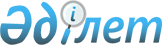 О признании утратившими силу некоторых решений Правительства Республики КазахстанПостановление Правительства Республики Казахстан от 7 октября 2020 года № 643.
      Примечание ИЗПИ!
Вводится в действие с 15.11.2020.
      Правительство Республики Казахстан ПОСТАНОВЛЯЕТ:
      1. Признать утратившими силу некоторые решения Правительства Республики Казахстан согласно приложению к настоящему постановлению.
      2. Настоящее постановление вводится в действие с 15 ноября 2020 года и подлежит официальному опубликованию. Перечень утративших силу некоторых решений Правительства Республики Казахстан
      1. Постановление Правительства Республики Казахстан от 23 ноября 2012 года № 1484 "Об утверждении Правил представления субъектами финансового мониторинга сведений и информации об операциях, подлежащих финансовому мониторингу, и признаков определения подозрительной операции" (САПП Республики Казахстан, 2012 г., № 80, ст. 1191).
      2. Постановление Правительства Республики Казахстан от 31 декабря 2014 года № 1435 "О внесении изменений и дополнений в постановление Правительства Республики Казахстан от 23 ноября 2012 года № 1484 "Об утверждении Правил представления субъектами финансового мониторинга сведений и информации об операциях, подлежащих финансовому мониторингу, и признаков критериев определения подозрительной операции" (САПП Республики Казахстан, 2014 г., № 88-89, ст. 735).
      3. Постановление Правительства Республики Казахстан от 22 февраля 2016 года № 96 "О внесении изменений и дополнений в постановление Правительства Республики Казахстан от 23 ноября 2012 года № 1484 "Об утверждении Правил представления субъектами финансового мониторинга сведений и информации об операциях, подлежащих финансовому мониторингу, и признаков критериев определения подозрительной операции" (САПП Республики Казахстан, 2016 г., № 15-16, ст. 71.).
      4. Пункт 2 изменений, которые вносятся в некоторые решения Правительства Республики Казахстан, утвержденных постановлением Правительства Республики Казахстан от 11 августа 2016 года № 455 "О внесении изменений и признании утратившими силу некоторых решений Правительства Республики Казахстан" (САПП Республики Казахстан, 2016 г., № 44, ст. 263).
      5. Пункт 4 изменений и дополнения, которые вносятся в некоторые решения Правительства Республики Казахстан, утвержденных постановлением Правительства Республики Казахстан от 21 ноября 2016 года № 717 "О внесении изменений и дополнения в некоторые решения Правительства Республики Казахстан и признании утратившими силу некоторых решений Правительства Республики Казахстан" (САПП Республики Казахстан, 2016 г., № 59-60, ст. 379).
      6. Постановление Правительства Республики Казахстан от 29 декабря 2018 года № 929 "О внесении изменений и дополнений в постановление Правительства Республики Казахстан от 23 ноября 2012 года № 1484 "Об утверждении Правил представления субъектами финансового мониторинга сведений и информации об операциях, подлежащих финансовому мониторингу, и признаков критериев определения подозрительной операции" (САПП Республики Казахстан, 2019 г., № 69, ст. 460).
					© 2012. РГП на ПХВ «Институт законодательства и правовой информации Республики Казахстан» Министерства юстиции Республики Казахстан
				
      Премьер-Министр
Республики Казахстан 

А. Мамин
Приложение
к постановлению Правительства
Республики Казахстан
от 7 октября 2020 года № 643